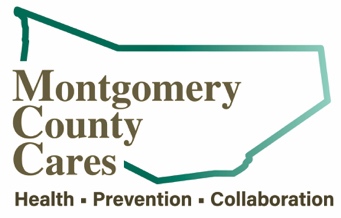 Welcome/ Roll Call- Please put yourfull name and agency in the chat for attendance:present: Bonnie Peck, GCC; Lori Rhodes, RHY; Rachel Marcey PPGNY; Kathie LaBarge MCC; Jenise Tirado, Fidelis; Kelsey Carpe, Cancer Prevention in Action at St. Mary’s Healthcare; Monica Tirado CCFM; Jeff Petrie, Catholic Charities of Herkimer Co; Jennifer Stiletto Smith, Albany Stratton VA; Beth Pelosi, MCDSS; Mianna Magliocca, GASD; Michael Moore, Captain CHS; Jennifer Vallejo, Centro Civico.Spotlight Speaker: Ginger Cato	Sept. is recovery month. Rob Constantine Recovery Centers are in Gloversville and Amsterdam.  They serve as a meeting Location, offer sober activities, support groups, teach that while being in recovery it is still possible to have fun. Multiple paths to recovery are supported. They have Parent Engagement Specialists and Peer Advocates in jails and addiction clinics. Family Support Navigators for family members both group and individual supports. NYH opioid overdose prevention, can provide Narcan training and supports. There is a 24- hour peer support hotline. Ginger spoke about the Fulton County OD spike (3 or more overdoses in 24-hour period). No fatalities, but 5 non-fatal in the past week. Schenectady also had a spike.  Therefore, Narcan is so important. Montgomery Co. 38 non- fatal and 7 fatal od’s. since January 1. Not sure why so high in Gloversville. Overdose response team just in FC but have spoken with MC about expanding into Mont. Co.  Trying to engage those who are involved in an OD in services and train family on Narcan.  Recent OD in Rite Aid Parking lot in Amsterdam, called for help with getting Narcan. Pointed out, it is not always Heroin. Sometimes Cocaine, Fentanyl.  Fentanyl test strips are available as well. Hope to do a recovery wall in Amsterdam Library like the one currently in Gloversville next year. Can train agencies in Narcan…….Jeff Petrie said, they leave behind kits in Herkimer Co… and educating on the good Samaritan Law. Jennifer V. asked, can they put fentanyl strips in condom packages? (Centro Civico)? Ginger says they have to buy them and if they are in kits, they might not be used.  Having some available is certainly possible.Note taker:  Bonnie PeckApproval of Minutes: Jenise motion, Kathie secondMember reports/updatesJennifer put in chat; anyone want to table at Hispanic Heritage Month can reach out to her. Planned Parenthood is open and doing work with healthcare, trainings, LGBTQ resources, etc. November meeting is Narcan training. NEXT MEETING: Tuesday, October 11th at 1:00pm- ZOOMSpotlight Speaker: Brandy Richards Note taker: Brandy RichardsOld BusinessPerson(s)/Group ResponsibleBudget ExpendituresOD MappingUpdate- Eat Dinner with Your Family EventCommunity Narcan Box- Update Items purchased for tabling etc. for $2500  including a tablecloth with logo for tabling events.Sally was not present, but current numbers were shared. Most drugs in the list appear to be Heroin. Question about if it was just sheriff’s office numbers or Amsterdam police too? Data doesn’t show the recent fatality.  Numbers may be skewed because different agencies are not consistent as far as participation. If anything, they are a little low. Penne will be purchased from Fresh Basil.  Lots of items donated…..all set with volunteers and items.  Kids from Clubhouse will be there helping and eating.  Is anyone available to pick up ice cream from fort Johnson’s Stewarts that day? Email Gwen if you can.  Gwen will send email out to those who volunteered by end of the week with details. Flier will also be out. If any changes, contact her. Jeff Petrie has money to help with events related to prevention (MVPRC) recovery etc.  Speaker Bureau and can help fund bringing speaker.  MVPRC.comBoxes have arrived and will start to be distributed/placed by the end of this month.New BusinessPerson(s)/Group ResponsibleParent UniversitySeptember is Recovery Month- Please stop by the and see the display that The Rob Constantine Recovery Center Recovery Display at the Gloversville Public LibraryOctober is Drug Awareness Month- Activities with schools- Red Ribbon Week 23rd-31stTrunk or TreatTeacher AppreciationBach Harrison SurveyMianna. GASD Family Advocate met with Gwen.  She plans to create “Family University”. Workshops for caregivers. Did a survey and there is interest in parenting classes. Many subjects.  Drug awareness, social emotional learning, etc. survey still open.  Want to get people from agencies into the open houses. Amsterdam will provide tables.Already lots of activities with the school for Red Ribbon WeekFlier coming out for event Friday October 28, 4:30-6pm at Hill and Marks. If interested in partnering, contact Gwen.  Candy donations being accepted. Last year over 400 kids and expect more this year. 1997 State Hwy 5S. Dress up in costume. Anyone from coalition want to come, it is a great way to connect with a lot of families.WENT radio offered Gwen to work with MC Cares to promote their Teacher Appreciation event. Want $ donated to the cause ( $4500) and we would be a sponsor and they would run commercials over a span of months. Eventually we will vote about this. MC Cares would present the award chosen by students. Gwen will send out a packet about it. We did receive the 2022/23 DFC Continuation Grant.We will be doing a Narcan Training in November.Sept. 23 school can opt outOct 21 parents opt out byNov 7 link open to the schools that didn’t opt out.Schools will determine when they administer. Will be done in time to meet and work on data in January.